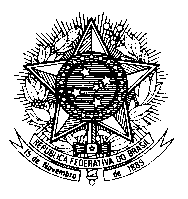 Permanent Mission of Brazil to the United Nations Officeand other International Organizations in Ch. Louis-Dunant, 15 - 1202 – Geneva / SwitzerlandPhone: (+41) (0)22 332 50 00 / Fax: (+41) (0)22 910 07 51 Human Rights Council23rd Session of the UPR Working GroupNauruMr. President,Brazil welcomes the delegation of Nauru.We welcome the accession of Nauru to the Convention on the Rights of Persons with Disabilities (CRPD), in 2012, and to the Convention on the Elimination of All Forms of Discrimination against Women (CEDAW), in 2011, in line with recommendations made by Brazil during the first cycle of the UPR.We also recognize the publication of the first national study on violence against women.However, challenges still remain in the field of gender. Discriminatory practices against women and domestic violence remain a concern. We regret the lack of a specific law to address the problem of domestic violence, in order to ensure that all criminal acts are investigated and perpetrators prosecuted.We would also like to express our concern about the conditions under which a large number of asylum-seekers, including children, have been detained in Nauru.Brazil wishes to recommend that Nauru:consider reviewing its policy regarding asylum-seekers and take appropriate measures to guarantee they are treated in accordance with applicable international human rights standards; andconsider adopting measures to enhance the fight against domestic violence.Thank you.